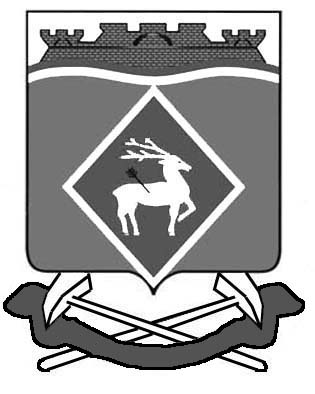 РОССИЙСКАЯ ФЕДЕРАЦИЯРОСТОВСКАЯ ОБЛАСТЬБЕЛОКАЛИТВИНСКИЙ РАЙОНМУНИЦИПАЛЬНОЕ ОБРАЗОВАНИЕ «ЛИТВИНОВСКОЕ СЕЛЬСКОЕ ПОСЕЛЕНИЕ»АДМИНИСТРАЦИЯ   ЛИТВИНОВСКОГО  СЕЛЬСКОГО  ПОСЕЛЕНИЯ  ПОСТАНОВЛЕНИЕ28 декабря  2022 года	                        № 127                                      с. ЛитвиновкаО внесении изменений в Постановление Администрации Литвиновского сельского поселения от 30.11.2018  № 124Во исполнение абзаца третьего части 2 статьи 179 Бюджетного кодекса Российской Федерации и в соответствии с Порядком разработки, реализации и оценки эффективности муниципальных программ Литвиновского сельского поселения от 22.02.2018 №81 «Об утверждении Порядка разработки, реализации и оценки эффективности муниципальных программ Литвиновского сельского поселения»,  в целях корректировки объемов финансирования отдельных программных мероприятий,ПОСТАНОВЛЯЮ:Внести в постановление Администрации Литвиновского сельского поселения от  30.11.2018 года № 124 «Об утверждении муниципальной программы « Энергоэффективность и развитие энергетики », следующие  изменения :Приложение  к Постановлению Администрации Литвиновского сельского поселения от 30 ноября 2018 г изложить в новой редакции:Приложение 1к постановлениюАдминистрации Литвиновскогосельского поселения от 30.11.2018  № 124Муниципальная программа «Энергоэффективность и развитие энергетики»ПАСПОРТ муниципальной программы Литвиновского сельского поселения«Энергоэффективность и развитие энергетики»
1. Паспортподпрограммы «Энергосбережение и повышение энергетической эффективности учреждений Литвиновского сельского поселения»2.Паспортподпрограммы «Развитие и модернизация электрических сетей, включая сети уличного освещения»ППриложение № 3кк муниципальной программе ЛЛитвиновского сельского поселения «Энергоэффективность и развитие энергетики»РАСХОДЫместного бюджета на реализацию муниципальной программы «Энергосбережение и повышение энергетической эффективности учреждений Литвиновского сельского поселения»Приложение № 4к муниципальной программе Литвиновского сельского поселения «Энергоэффективность и развитие энергетики»РАСХОДЫместного бюджета на реализацию муниципальной программыЛитвиновского сельского поселения «Энергоэффективность и развитие энергетики»Приложение № 5к муниципальной программе Литвиновского сельского поселения «Энергоэффективность и развитие энергетики»РАСХОДЫна реализацию муниципальной программыЛитвиновского сельского поселения «Энергоэффективность и развитие энергетики»3. Настоящее постановление вступает в силу со дня его официального опубликования.4. Контроль за выполнением постановления оставляю за собой.           Глава Администрации:	    И.Н. ГерасименкоНаименование муниципальной программы  Муниципальная программа Литвиновского сельского поселения «Энергоэффективность и развитие энергетики» (далее  - Программа)Ответственный исполнитель муниципальной программы Сектор муниципального хозяйстваСоисполнители муниципальной программыотсутствуютУчастники муниципальной программы Администрация Литвиновского сельского поселения, МБУК «Литвиновская КС»Подпрограммы муниципальной программы «Энергосбережение и повышение энергетической эффективности учреждений Литвиновского сельского поселения».«Развитие и модернизация электрических сетей, включая сети уличного освещения».Программно-целевые инструменты муниципальной программы ОтсутствуютЦели муниципальной программы Снижение расходов бюджета поселения на оплату энергетических ресурсов, потребляемых организациями муниципальной бюджетной сферы; снижение потерь тепловой и электрической энергии; улучшение экологической ситуации; надежность функционирования систем  жизнеобеспеченияЗадачи муниципальной программыоснащение приборами учета энергетических ресурсов организаций муниципальной бюджетной сферы; снижение удельных показателей потребления электрической энергии, тепловой энергии и воды, природного газа;сокращение выбросов продуктов сгорания, в т.ч. выбросов вредных веществ, за счёт сокращения объёмов потребления энергоресурсов;активная пропаганда энерго- и ресурсосбережения среди населения и других групп потребителей;- проведение энергоаудита, энергетических обследований, ведение энергетических паспортовЦелевые индикаторы и показатели муниципальной программы доля фактически освещенных улиц в общей протяженности улиц населенных пунктов Литвиновского сельского поселения;уровень газификации Литвиновского сельского поселения;доля энергетических ресурсов, производимых с использованием возобновляемых источников энергии, в общем объеме энергетических ресурсов, производимых на территории Литвиновского сельского поселения;количество согласованных отчетов об исполнении плана реализации муниципальной программыЭтапы и сроки реализации муниципальной программы Этапы не выделяются. Сроки реализации 2019 – 2030 годыРесурсное обеспечение муниципальной программы Финансирование программных мероприятий осуществляется за счёт бюджета поселения в объёмах, предусмотренных Программой и утверждённых решением Собрания депутатов о бюджете на очередной финансовый год.Объём средств бюджета поселения, необходимый для финансирования Программы составляет 587,0 тыс. руб., в том числе по годам:в 2019 году – 60,0 тыс. рублей;в 2020 году – 67,0 тыс. рублей;в 2021 году – 60,0 тыс. рублей;в 2022 году –50,0 тыс. рублей;в 2023 году –50,0 тыс. рублей;в 2024 году – 00,0 тыс. рублей;в 2025 году – 00,0 тыс. рублей.в 2026 году – 60,0 тыс. рублей.в 2027 году – 60,0 тыс. рублей.в 2028 году – 60,0 тыс. рублей.в 2029 году – 60,0 тыс. рублей.в 2030 году – 60,0 тыс. рублей.*данные подлежат уточнению.Ожидаемые результаты реализациимуниципальной программыулучшения качества жизни населения Литвиновского сельского поселения и состояния окружающей средыНаименование подпрограммы1 –«Энергосбережение и повышение энергетической эффективности учреждений Литвиновского сельского поселения» (далее – подпрограмма 1)Ответственный исполнитель подпрограммы 1 –Сектор муниципального хозяйстваУчастники подпрограммы 1 –Администрация Литвиновского сельского поселения, МБУК «Литвиновская КС»Программно-целевые инструменты подпрограммы 1–отсутствуютЦели подпрограммы 1 –повышение энергетической эффективности организаций с участием государства и муниципальных образованийЗадачи подпрограммы 1 –обеспечение уровня оснащенности приборами учета используемых энергетических ресурсов;снижение объема используемых энергетических ресурсов в организациях с участием государства или муниципального образованияЦелевые индикаторы и показатели подпрограммы 1–доля объема электрической энергии (далее – ЭЭ), потребляемой бюджетным учреждением (далее – БУ), расчеты за которую осуществляются на основании показаний приборов учета, в общем объеме ЭЭ, потребляемой БУ на территории Литвиновского сельского поселения;доля объема тепловой энергии (далее – ТЭ), потребляемой БУ, расчеты за которую осуществляются на основании показаний приборов учета, в общем объеме ТЭ, потребляемой БУ на территории Литвиновского сельского поселения;доля объема природного газа, потребляемого БУ, расчеты за который осуществляется на основании показаний приборов учета, в общем объеме природного газа, потребляемого БУ на территории Литвиновского сельского поселения;объем ЭЭ, потребленный БУ, расчеты за потребление которой осуществляются на основании показаний приборов учета;объем ТЭ, потребленный БУ, расчеты за потребление которой осуществляются на основании показаний приборов учета;объем природного газа, потребленный БУ, расчеты за потребление которого осуществляются на основании показаний приборов учетаЭтапы и сроки реализации подпрограммы 1–2019 – 2030 годы;этапы реализации подпрограммы не выделяютсяРесурсное обеспечение подпрограммы 1–общий объем финансирования подпрограммы муниципальной программы составляет
587,0 тыс. руб., в том числе по годам:в 2019 году – 60,0 тыс. рублей;в 2020 году – 67.0 тыс. рублей;в 2021 году – 60,0 тыс. рублей;в 2022 году – 50,0 тыс. рублей;в 2023 году – 50,0 тыс. рублей;в 2024 году – 00,0 тыс. рублей;в 2025 году – 00,0 тыс. рублей.в 2026 году – 60,0 тыс. рублей.в 2027 году – 60,0 тыс. рублей.в 2028 году – 60,0 тыс. рублей.в 2029 году – 60,0 тыс. рублей.в 2030 году – 60,0 тыс. рублей.Объемы финансирования по мероприятиям подпрограммы муниципальной программы являются прогнозными и подлежат уточнению в соответствии 
с бюджетом Литвиновского сельского поселенияОжидаемые результаты реализации подпрограммы 1–создание условий для реализации бюджетными учреждениями проектов в области энергоэффективности и энергосбережения обеспечение расчетов бюджетных учреждений за потребляемые объемы энергетических ресурсов по приборам учетаНаименование подпрограммы 2–«Развитие и модернизация электрических сетей, включая сети уличного освещения» (далее – подпрограмма 2) Ответственный исполнитель подпрограммы 2–Сектор муниципального хозяйстваУчастники подпрограммы 2 –Администрация Литвиновского сельского поселения,Программно-целевые инструменты подпрограммы 2–отсутствуютЦель подпрограммы 2–повышение энергетической эффективности, доли освещенности и надежности предоставления услуг по электроснабжению и уличному освещению Задачи подпрограммы 2–сокращение количества бесхозяйных объектов электрических сетей;повышение доли освещенности улиц населенных пунктов Литвиновского сельского поселения;планирование перспективного развития сетевой инфраструктуры и генерирующих мощностейЦелевые индикаторы и показатели подпрограммы 2 –количество разработанной проектно-сметной документации на реконструкцию и капитальный ремонт объектов электрических сетей;протяженность реконструированных и восстановленных электрических сетей;количество реконструированных и восстановленных трансформаторных подстанций;количество разработанной проектно-сметной документации на строительство и реконструкцию объектов электрических сетей наружного (уличного) освещения;протяженность построенных, реконструированных и восстановленных сетей наружного (уличного) освещения;Этапы и сроки реализации подпрограммы 2–2019 – 2030 годы. Этапы подпрограммы не выделяютсяРесурсное обеспечение подпрограммы 2–общий объем финансирования программы составляет 0,0 тыс. рублей, в том числе:в 2019 году – 0,0тыс. рублей;в 2020 году – 0,0тыс. рублей;в 2021 году – 0,0тыс. рублей;в 2022 году – 0,0тыс. рублей;в 2023 году – 0,0тыс. рублей;в 2024 году – 0,0тыс. рублей;в 2025 году – 0,0тыс. рублей.в 2026 году – 0,0тыс. рублей.в 2027 году – 0,0тыс. рублей.в 2028 году – 0,0тыс. рублей.в 2029 году – 0,0тыс. рублей.в 2030 году – 0,0тыс. рублей.Объемы финансирования по мероприятиям подпрограммы муниципальной программы являются прогнозными и подлежат уточнению в соответствии с бюджетом Администрации Литвиновского сельского поселения.Ожидаемые результаты реализации подпрограммы 2–повышение надежности предоставления услуг электроснабжения населению Литвиновского сельского поселения;повышение удовлетворенности населения Литвиновского сельского поселения уровнем освещенности улиц;повышение эффективности бюджетных расходовНомер и наименование
подпрограммы, основного мероприятия, приоритетного основного мероприятия, приоритетного мероприятия, мероприятия ведомственной целевой программыОтветственный
исполнитель, соисполнитель, участникиКод бюджетной
классификации расходовКод бюджетной
классификации расходовКод бюджетной
классификации расходовКод бюджетной
классификации расходовОбъем расходов, всего
(тыс. рублей)в том числе по годам реализации муниципальной программы в том числе по годам реализации муниципальной программы в том числе по годам реализации муниципальной программы в том числе по годам реализации муниципальной программы в том числе по годам реализации муниципальной программы в том числе по годам реализации муниципальной программы в том числе по годам реализации муниципальной программы в том числе по годам реализации муниципальной программы в том числе по годам реализации муниципальной программы в том числе по годам реализации муниципальной программы в том числе по годам реализации муниципальной программы в том числе по годам реализации муниципальной программы Номер и наименование
подпрограммы, основного мероприятия, приоритетного основного мероприятия, приоритетного мероприятия, мероприятия ведомственной целевой программыОтветственный
исполнитель, соисполнитель, участникиГРБСРзПрЦСРВРОбъем расходов, всего
(тыс. рублей)20192020202120222023202420252026202720282029203012345678910111213141516171819Муниципальная  программа Ростовской области «Энергоэффективность и развитие энергетики»Подпрограмма 1«Энергосбережение и повышение энергетической эффективности учреждений Литвиновского сельского поселения»всего,в том числе:XXXX587,060,067.060,050,05 0,00,060,060,060,060,060,060,0Муниципальная  программа Ростовской области «Энергоэффективность и развитие энергетики»Подпрограмма 1«Энергосбережение и повышение энергетической эффективности учреждений Литвиновского сельского поселения»Сектор муниципального хозяйстваXXXX587,060,067.060,050,0 50,00,060,060,060,060,060,060,0Подпрограмма 2
«Развитие и 
модернизация электрических сетей, включая сети уличного освещения»Сектор муниципального хозяйстваXXXX0,00,00,00,00,00,00,00,00,00,00,00,00,0Номер и наименование
подпрограммы, основного мероприятия, приоритетного основного мероприятия, приоритетного мероприятия, мероприятия ведомственной целевой программыОтветственный
исполнитель, соисполнитель, участникиКод бюджетной
классификации расходовКод бюджетной
классификации расходовКод бюджетной
классификации расходовКод бюджетной
классификации расходовОбъем расходов, всего
(тыс. рублей)в том числе по годам реализации муниципальной программы в том числе по годам реализации муниципальной программы в том числе по годам реализации муниципальной программы в том числе по годам реализации муниципальной программы в том числе по годам реализации муниципальной программы в том числе по годам реализации муниципальной программы в том числе по годам реализации муниципальной программы в том числе по годам реализации муниципальной программы в том числе по годам реализации муниципальной программы в том числе по годам реализации муниципальной программы в том числе по годам реализации муниципальной программы в том числе по годам реализации муниципальной программы Номер и наименование
подпрограммы, основного мероприятия, приоритетного основного мероприятия, приоритетного мероприятия, мероприятия ведомственной целевой программыОтветственный
исполнитель, соисполнитель, участникиГРБСРзПрЦСРВРОбъем расходов, всего
(тыс. рублей)20192020202120222023202420252026202720282029203012345678910111213141516171819муниципальная программа Литвиновского сельского поселения «Энергоэффективность и развитие энергетики»всего,в том числе:XXXX587,060,067.060.050,0560,00,060,060,060,060,060,060,0муниципальная программа Литвиновского сельского поселения «Энергоэффективность и развитие энергетики»Сектор муниципального хозяйства951XXX     587,060,067.060.050,050,00,060,060,060,060,060,060,0муниципальная программа Литвиновского сельского поселения «Энергоэффективность и развитие энергетики»МБУК «Литвиновская КС»951XXXПодпрограмма 1
«Энергосбережение и повышение энергетической эффективности учреждений Литвиновского сельского поселения»всего,в том числе:XXXX587,060,067.060,050,050,000,060,060,060,060,060,060,0 ОМ 1.1.мероприятия по реализации комплекса энергоресурсосберегающих  мероприятийСектор муниципального хозяйства; МБУК «Литвиновская КС»951XXX587,060,067.060.050,050,00,060,060,060,060,060,060,0ОМ 1.1.1. Приобретение и установка
энергосберегающих ламп Сектор муниципального хозяйства; МБУК «Литвиновская КС»951 01130810028130 244 201,020,021.020.020,020,00,020,020,020,020,020,020,0ОМ 1.1.1. Приобретение и установка
энергосберегающих ламп Сектор муниципального хозяйства; МБУК «Литвиновская КС»95105030810028140244386,040,046,040,030,030,00,040,040,040,040,040,040,0ОМ 1.1.1. Приобретение и установка
энергосберегающих ламп Сектор муниципального хозяйства; МБУК «Литвиновская КС»951 08015,0Подпрограмма 2
«Развитие и 
модернизация электрических сетей, включая сети уличного освещения»всего
в том числе:ХXXX0,00,00,00,00,00,00,00,00,00,00,00,00,0ОМ 3.1. Разработка 
проектно-сметной документации на реконструкцию объектов электрических сетейСектор муниципального хозяйства0,00,00,00,00,00,00,00,00,00,00,00,00,0ОМ 3.2. Реконструкция объектов электрических сетейСектор муниципального хозяйства0,00,00,00,00,00,00,00,00,00,00,00,00,0ОМ 3.3. Приобретение 
оборудования и материалов для развития и восстановления объектов электрических сетей Сектор муниципального хозяйства0,00,00,00,00,00,00,00,00,00,00,00,00,0Наименование
муниципальной программы, номер и наименование подпрограммыИсточник финансирования
Объем расходов, всего(тыс. рублей)в том числе по годам реализации муниципальной программы в том числе по годам реализации муниципальной программы в том числе по годам реализации муниципальной программы в том числе по годам реализации муниципальной программы в том числе по годам реализации муниципальной программы в том числе по годам реализации муниципальной программы в том числе по годам реализации муниципальной программы в том числе по годам реализации муниципальной программы в том числе по годам реализации муниципальной программы в том числе по годам реализации муниципальной программы в том числе по годам реализации муниципальной программы в том числе по годам реализации муниципальной программы Наименование
муниципальной программы, номер и наименование подпрограммыИсточник финансирования
Объем расходов, всего(тыс. рублей)20192020202120222023202420252026202720282029203012345678910111212121313141515151512131415Муниципальной программа Литвиновского сельского поселения «Энергоэффективность и развитие энергетики»всего587,060,067,060.050,050,00,000,060,060,060,060,060,060,060,060,060,060,060,060,060,060,060,0Муниципальной программа Литвиновского сельского поселения «Энергоэффективность и развитие энергетики»областной бюджетМуниципальной программа Литвиновского сельского поселения «Энергоэффективность и развитие энергетики»безвозмездные поступления в областной бюджет––––––––––––––––Муниципальной программа Литвиновского сельского поселения «Энергоэффективность и развитие энергетики»в том числе за счет средств:Муниципальной программа Литвиновского сельского поселения «Энергоэффективность и развитие энергетики»федерального бюджета––––––––––––––Муниципальной программа Литвиновского сельского поселения «Энергоэффективность и развитие энергетики»местный бюджет587,060,067,060.050,050,00,000,060,060,060,060,060,060,060,060,060,060,060,060,060,060,0Муниципальной программа Литвиновского сельского поселения «Энергоэффективность и развитие энергетики»внебюджетные источникиПодпрограмма 1
«Энергосбережение и
 повышение энергетической эффективности муниципальных учреждений Литвиновского сельского поселения»всего587,060,067,060.050,050,00,000,060,060,060,060,060,060,060,060,060,060,060,060,060,060,0Подпрограмма 1
«Энергосбережение и
 повышение энергетической эффективности муниципальных учреждений Литвиновского сельского поселения»областной бюджетПодпрограмма 1
«Энергосбережение и
 повышение энергетической эффективности муниципальных учреждений Литвиновского сельского поселения»безвозмездные поступления в областной бюджет––––––––––––––Подпрограмма 1
«Энергосбережение и
 повышение энергетической эффективности муниципальных учреждений Литвиновского сельского поселения»в том числе за счет средств:Подпрограмма 1
«Энергосбережение и
 повышение энергетической эффективности муниципальных учреждений Литвиновского сельского поселения»федерального бюджета––––––––––––––Подпрограмма 1
«Энергосбережение и
 повышение энергетической эффективности муниципальных учреждений Литвиновского сельского поселения»местный бюджет587,060,067,060.050,050,00,000,060,060,060,060,060,060,060,060,060,060,060,060,060,060,0Подпрограмма 1
«Энергосбережение и
 повышение энергетической эффективности муниципальных учреждений Литвиновского сельского поселения»внебюджетные источники–––––––––––––––